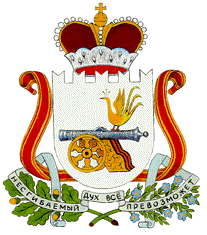 СОВЕТ ДЕПУТАТОВСОБОЛЕВСКОГО СЕЛЬСКОГО ПОСЕЛЕНИЯМОНАСТЫРЩИНСКОГОРАЙОНАСМОЛЕНСКОЙ ОБЛАСТИВТОРОГО СОЗЫВАР Е Ш Е Н И Еот 27.12.2021 № 34                    О назначении  публичных  слушанийпо  проекту  решения  Совета   депутатовСоболевского сельского поселенияМонастырщинского района Смоленскойобласти    « О   внесении   изменений    в Устав    Соболевского    сельскогопоселения Монастырщинского   районаСмоленской области» В соответствии с пунктом  4 статьи 44 Федерального закона от 06.10.2003 года № 131 «Об общих принципах организации местного самоуправления в Российской Федерации»,  в целях приведения Устава  Соболевского  сельского поселения Монастырщинского района Смоленской области в соответствие с федеральным и областным законодательством, Совет депутатов  Соболевского  сельского поселения Монастырщинского района Смоленской области второго созыва         Р Е Ш И Л :      Назначить публичные слушания по проекту решения  Совета депутатов Соболевского сельского поселения Монастырщинского района Смоленской области «О внесении изменений в Устав Соболевского сельского поселения Монастырщинского района  Смоленской области » на 11 января 2022 года в 15 часов 00 минут в Администрации Соболевского сельского поселения Монастырщинского района Смоленской области по адресу: д. Соболево, дом 8. Утвердить прилагаемый состав организационной комиссии по проведению публичных слушаний по проекту решения Совета депутатов Соболевского сельского поселения Монастырщинского района Смоленской области «О внесении изменений в Устав Соболевского сельского поселения Монастырщинского района  Смоленской области ». Предложить гражданам, заинтересованным органам и организациям направлять имеющиеся у них предложения по проекту решения Совета депутатов Соболевского сельского поселения Монастырщинского района Смоленской области «О внесении изменений в Устав Соболевского сельского поселения Монастырщинского района  Смоленской области» со дня опубликования решения о назначении публичных слушаний до даты их проведения вышеуказанному организационной комиссии по адресу: 216142 Смоленская область, Монастырщинский район, д. Соболево, д.8, эл.почта: adm.sloboda.12@mail.ru. Опубликовать данное решение и  проект решения Совета депутатов Соболевского сельского поселения Монастырщинского района Смоленской области «О внесении изменений в Устав Соболевского сельского поселения Монастырщинского района  Смоленской области » в   информационном бюллетене Администрации Соболевского сельского поселения Монастырщинского района Смоленской области «Соболевский вестник» и разместить на официальном сайте Администрации Соболевского сельского поселения Монастырщинского района Смоленской области в информационно-телекоммуникационной сети «Интернет». Контроль за исполнением настоящего постановления оставляю за собой.Глава муниципального образованияСоболевского  сельского поселенияМонастырщинского района Смоленской области                                                                    В.М.КулешовУтвержден решением Совета депутатов Соболевского сельского поселения Монастырщинского района Смоленской области от _____________ № ___ Состав организационной комиссии по проведению публичных слушаний по проекту решения Совета депутатов Соболевского сельского поселения Монастырщинского района Смоленской области «О внесении изменений в Устав Соболевского сельского поселения Монастырщинского района  Смоленской области »Кулешов Владимир Михайлович Глава муниципального образования;Бобкова Наталья Николаевнаглавный специалист Администрации Соболевского сельского поселения ;Горбатенкова Вера Александровна депутат Совета депутатов Соболевского сельского поселения;  Голуб Лариса Федоровна депутат Совета депутатов Соболевского сельского поселения;  Юрченков Михайил Васильевич             депутат Совета депутатов Соболевского сельского поселения;  